2017-2018 Nomination Form 
Adams County Mayors and Commissioners Youth Award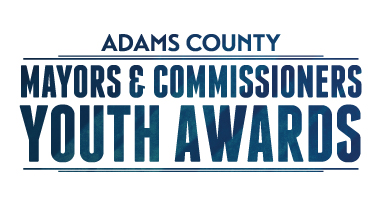 Details

1. 	Nomination forms must be received no later than January 31, 2018.

2. 	Please indicate if any part of this information should be kept confidential, only to be used in the selection process.

3. 	Nominee’s age as of December 31, 2017, must be in grades 6th through 12th and 20 years of age or less.4. 	All nomination forms must be signed and mailed to the individual City/County Coordinator.  No forms will 	be accepted without the nominee’s signatures. (Electronic Copies are acceptable)5.   The Adams County Education Consortium (ACEC) is coordinating the program.  Chuck Gross, Executive Director,       is able to provide guidance, along with the individual city and county coordinators. Step 1 - Tell us about your nominee.  (Please enter information in the fields below and fill the form out completely.)  PLEASE TYPE OR PRINT LEGIBLY.
Date: 								       Gender:  Male 	   Female 	    

Name of Nominee: 						       Nominee’s Phone: 				  

Address: 				   City: 			       County: 	        	  Zip Code:		  If student, school attending: 					     Grade Level (if applicable): 			     Email: 			                                                                                                                                   	
Nominee’s age as of 12/31/17: 					     Date of Birth: 				 
Nominator’s Name: 						     Nominator’s Phone: 				     
Address: 					     City: 				     Zip Code: 		 Nominator’s Relationship to Nominee: 				       Email: 					Additional Contact Person: 					     Phone: 				Address: 					    City: 					     Zip Code: 		 Relationship to Nominee: 					       Email: 					
To the best of my knowledge, all the information provided in this application is true and reflects the nominee accurately.  I have made note of specific information about the nominee that needs to be kept confidential.
___________________________________________	 __________________________________________  Signature of Nominator/Date				 Signature of Student Nominee/Date      
 To be filled out by the City/County Coordinator Nominee__________________________________     City_____________________________Step 2 -  Tell us why your nominee deserves this award.

Provide as much information and as many specific examples as possible. Evaluation criteria will include the following:Overcoming physical, emotional, or other challengesProviding financial or emotional support to family and friends; care of sick or elderly sibling, parent, or friendProviding positive leadership and role modeling for other youthPositive behavioral changesCommunity involvementPlease provide specific examples of as many of these categories as you can. Pertinent supplementary material may be included. Nominations with very brief, illegible or incomplete information may not be given as much consideration.
PLEASE ANSWER THE FOLLOWING QUESTIONS ON SEPARATE SHEET OF PAPER:
1.	Describe the personal adversity, difficult environment, or limitations your nominee has overcome.
2.	What were the key factors that helped your nominee turn his/her adversity to advantage?

3.	In what ways has your nominee benefited himself/herself, other youth, their family, or their community?

4.	Additional information you wish to share? Completed Nomination Forms are to be submitted electronically to the address below.  ACEC		 			Chuck Gross  		cgross@adamscountyed.com          ORAurora –  					Chanell Reed		creed@auroragov.orgBennett – 				Alison Digan		adigan@bennett.co.usBrighton - 				Abby Martinez		agmartinez@brightonco.govCommerce City – 			Shannon Whitmer	swhitmer@c3gov.comFederal Heights - 			Karen Snortland	ksnortland@fedheights.orgNorthglenn - 				Jenni Murphy		jmurphy@northglenn.orgThornton – 				Jennie Christoffel	Jennie.Christoffel@cityofthornton.net		Westminster - 				Joe LeDuc		jleduc@cityofwestminster.usUnincorporated Adams County -	Katie Burczek 	 	kburczek@adcogov.org 			